DATA: 20/08 E 27/08/2020ESCOLA CEME RECANTO DA CRIANÇAALUNO(A)___________________________PROFESSORA: AMANDA ROCHADISCIPLINA: ARTESERIE: 1º ANO E 2º ANOATIVIDADE QUINZENALMOVIMENTO: EXPRESSÃO CORPORAL/ SABEMOS QUE NOSSO CORPO ESTÁ EM CONSTANTE MOVIMENTO, E QUE ESSAS EXPRESSÕES DO NOSSO CORPO, DIZEM MUITO TAMBÉM SOBRE NÓSATIVIDADENESSA ATIVIDADE VOCÊ TERÁ QUE MONTAR UM PORTIFÓLIO DE IMAGENS DO CORPO EM MOVIMENTO.PARA ISSO VOCÊ TERÁ QUE FAZER UMA PESQUISA DE MATERIAL (GALHOS SECOS) PARA FORMAR A ESTRUTURA DO CORPO EM MOVIMENTO E DEPOIS COMPLEMENTAR COM O DESENHO, COMO NO EXEMPLO QUE SEGUE ABAIXO.OBSERVAÇÃO: QUERO VER MUITA CRIATIVIDADE E CAPRICHO NESSE TRABALHO;NO MÍNIMO VOCÊ TEM QUE FORMAR 8 IMAGENS.UMA EXCELENTE ATIVIDADE, BEIJOS COLORIDOS!EXEMPLOS: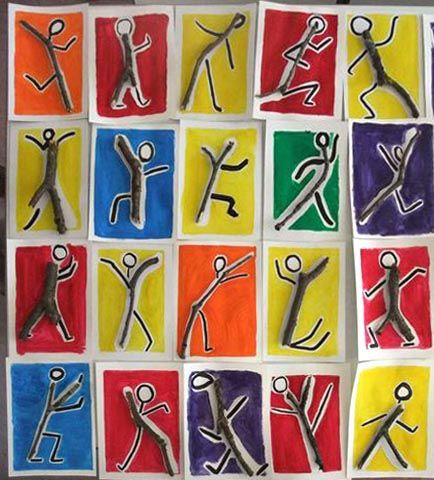 